Anlage zum Antrag auf Anrechnung 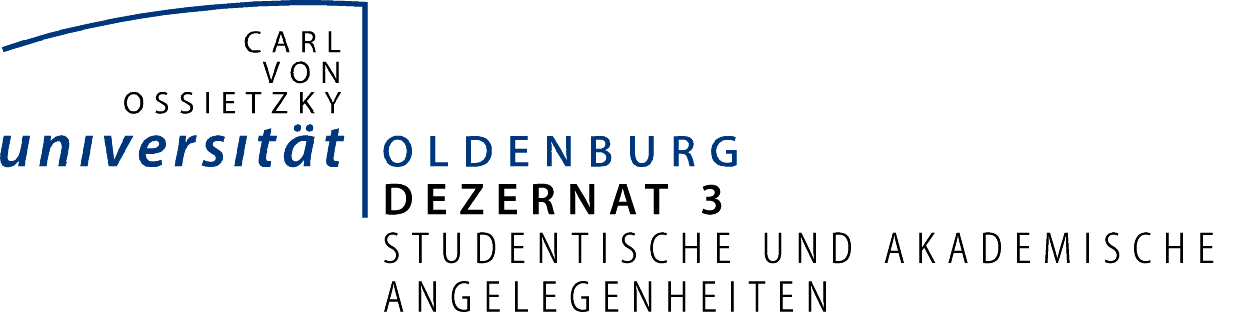 Zwei-Fächer-Bachelor Niederlandistik  		Von Studierendem auszufüllenName, VornameName, VornameMatrikelnummerMatrikelnummerMatrikelnummerVon Studierendem auszufüllenVon Studierendem auszufüllenVon Studierendem auszufüllenVorgelegte LeistungMitgebrachte Leistung, die an der Uni Oldenburg angerechnet werden soll. Bezeichnung der Leistung  (Modul- bzw. Veranstaltungstitel) laut beigefügtem Nachweis.Anzurechnendes ModulOldenburger Modul, für das die mitgebrachte Leistung angerechnet werden soll.KPNoteBemerkungenVon Studierendem auszufüllenPflichtmodule im Umfang von 30 KPPflichtmodule im Umfang von 30 KPPflichtmodule im Umfang von 30 KPPflichtmodule im Umfang von 30 KPPflichtmodule im Umfang von 30 KPVon Studierendem auszufüllenned019: Sprachpraxis I 9Von Studierendem auszufüllenned029: Landeswissenschaft und Vermittlung 9Von Studierendem auszufüllenned031: Einführung Literatur- und Sprachwissenschaft 12Von Studierendem auszufüllenWahlpflichtmodule im Umfang von 30 KPWahlpflichtmodule im Umfang von 30 KPWahlpflichtmodule im Umfang von 30 KPWahlpflichtmodule im Umfang von 30 KPWahlpflichtmodule im Umfang von 30 KPVon Studierendem auszufüllenned219: Sprachpraxis II 6Von Studierendem auszufüllenned225: Historische Aspekte der Niederländischen Literatur und Sprache 6Von Studierendem auszufüllenned339: Literatur, Kontext & Institutionen 9Von Studierendem auszufüllenned349: Sprache, Erwerb, Verarbeitung & Analyse 9Von Studierendem auszufüllenBachelorarbeitsmodul15Von dem/der Fachvertreter/in auszufüllenDem Antrag wird zugestimmt.___________________________________________Name						___________________________________________Datum, Unterschrift                                                                                                                  (Instituts-)Stempel      Dem Antrag wird zugestimmt.___________________________________________Name						___________________________________________Datum, Unterschrift                                                                                                                  (Instituts-)Stempel      Von dem/der Fachvertreter/in auszufüllenVon dem/der Fachvertreter/in auszufüllenDer Anrechnung folgender Leistung(en) wird nicht – bzw. nur teilweise oder in anderer Form – zugestimmt:(bitte begründen, ggf. weiteres Blatt verwenden)  _________________________________________________________________________________________________________________________________________________________________________________________________________________________________________________________________________________________________________________________________________________________________________________________________________________________________________________________________________________________________________________________________________________________________________________________________________________________________________________________________________________________________________Datum, Unterschrift                                                                                                         (Instituts-)Stempel   
   Der Anrechnung folgender Leistung(en) wird nicht – bzw. nur teilweise oder in anderer Form – zugestimmt:(bitte begründen, ggf. weiteres Blatt verwenden)  _________________________________________________________________________________________________________________________________________________________________________________________________________________________________________________________________________________________________________________________________________________________________________________________________________________________________________________________________________________________________________________________________________________________________________________________________________________________________________________________________________________________________________Datum, Unterschrift                                                                                                         (Instituts-)Stempel   
   Vom Prüfungsamt auszufüllenAngerechnete Leistungen in POS erfasst:_____________________________________________Datum, HandzeichenVom Prüfungsamt auszufüllenAuslandsstudium erfasst:______________________________________________Datum, Handzeichen